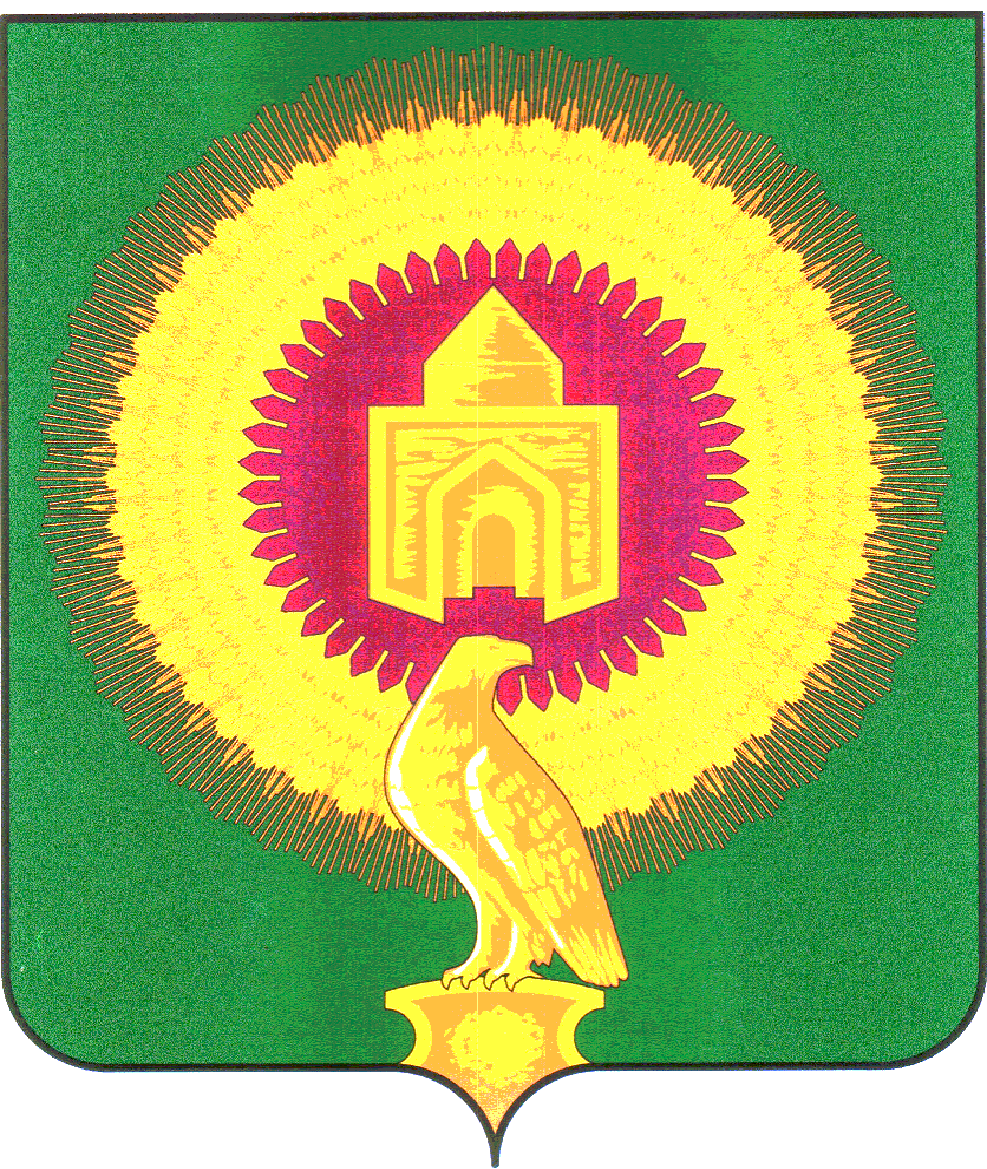 АДМИНИСТРАЦИЯ БОРОДИНОВСКОГО СЕЛЬСКОГО ПОСЕЛЕНИЯПОСТАНОВЛЕНИЕОт 16 .11.2018г   № 69Об утверждении Прогнозасоциально-экономическогоразвития сельского поселения на 2018год и плановый период 2019-2020годыВ целях разработки проекта бюджета сельского поселения на 2019 год и плановый период 2020-2021годы, в соответствии требованиями пункта 2 статьи 172 Бюджетного кодекса Российской ФедерацииАдминистрация Бородиновского сельского поселенияПОСТАНОВЛЯЕТ:Утвердить «Прогноз социально-экономического развития сельского поселения на 2019год и плановый период 2020-2021годы»(прилагается).Администрации Бородиновского сельского поселения при разработке проекта бюджета сельского поселения на 2019год и плановый период 2020-2021годы обеспечить соблюдение Прогноза социально-экономического развития сельского поселения на 2019год и плановый период 2020-2021годы.Контроль за исполнением постановления оставляю за собой.Постановление вступает в силу с момента подписания.Глава Бородиновского сельского поселения                                                                                  С.И. МананниковОсновные показатели прогноза социально-экономического развития на 2019 год и на плановый период 2020 и 2021 годов 
Варненский муниципальный  районПоказатели2017 год
отчет2018 год
оценка2019 год - прогноз2019 год - прогноз2019 год - прогноз2020 год - прогноз2020 год - прогноз2020 год - прогноз2021 год - прогноз2021 год - прогноз2021 год - прогнозПоказатели2017 год
отчет2018 год
оценкаконсерва-тивныйбазовыйцелевойконсерва-тивныйбазовыйцелевойконсерва-тивныйбазовыйцелевойСреднегодовая численность постоянного населения, 
тыс. человек25,225,125,025,025,124,924,925,024,824,824,9Объем отгруженных товаров собственного производства, выполненных работ и услуг собственными силами крупными и средними организациями по «чистым» видам экономической деятельности, млн. рублей24826,828900,630258,931703,933235,631741,634842,638553,433360,438431,445570,1в % к предыдущему году105,1116,4104,7109,7115,0104,9109,9116,0105,1110,3118,2Индекс производства  (в % к предыдущему году в сопоставимых ценах)98,9112,0100,1105,1110,5100,1105,1111,0100,3105,4113,1Объем производства подакцизной продукции,
тыс. рублейв % к предыдущему годуОплата труда наемных работников, млн. рублей2032,32137,62299,82324,72349,62450,02506,02560,32610,22701,82790,4    в т.ч. фонд заработной платы, млн. рублей1974,72077,32239,82264,72289,62389,92445,92500,22550,02641,62730,2Среднесписочная численность работников (без внешних совместителей), тыс. человек6,05,85,75,85,95,75,85,95,75,85,9Объем продукции сельского хозяйства, млн. рублей3812,73620,73719,03761,43784,23828,53880,33924,43951,24020,54109,7в % к предыдущему году в сопоставимых ценах106,596,098,8100,499,598,5100,1100,798,8100,3100,4Объем инвестиций в основной капитал за счет всех источников финансирования по крупным и средним организациям, млн. рублей1084,0704562,01638,61635,01648,6791,3813,5943,0791,3813,5943,0в % к предыдущему году 176,0420,835,935,836,148,349,857,2100,0100,0100,0в % к предыдущему году в сопоставимых ценах162,7402,334,534,334,646,147,754,795,496,095,6Среднегодовая стоимость имущества, облагаемого налогом на имущество организаций в соответствии с пунктом 1 статьи 375 Налогового кодекса Российской Федерации,
млн. рублей16182,918639,719392,619374,019372,717773,417747,917745,217595,717570,417567,7Оборот розничной торговли 
по крупным и средним организациям, млн. рублей472,0482,9503,2506,3509,3528,0534,5540,8553,5562,6571,4в % к предыдущему году в сопоставимых ценах106,2100,1100,3101,0101,5100,9101,6102,1100,8101,3101,6